Publicado en  el 24/12/2014 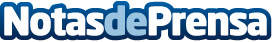 Yoigo y Ericsson renuevan Contrato Gestión de Red MóvilEricsson  y Yoigo anuncian la renovación de su acuerdo de servicios de gestión de Red (Managed Services), que mantienen desde el año 2006, por 3 años más. Datos de contacto:YoigoNota de prensa publicada en: https://www.notasdeprensa.es/yoigo-y-ericsson-renuevan-contrato-gestion-de_1 Categorias: Telecomunicaciones http://www.notasdeprensa.es